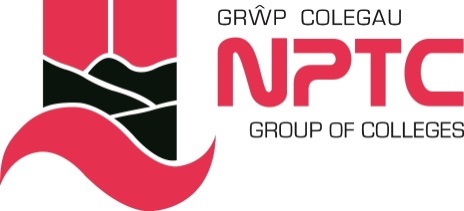 Manyleb y PersonUwch Swyddog: Cyfleusterau* Bydd ymgeiswyr nad ydynt yn meddu ar gymwysterau ar adeg eu penodi yn cael eu hystyried. Sut bynnag, bydd gofyn i’r ymgeisydd llwyddiannus gyflawni’r cymhwyster cyn pen 12 mis.HanfodolDymunolCymwysterau / ProfiadCymhwyster Lefel 6 mewn pwnc perthnasol (ee Rheoli Cyfleusterau, Rheoli Adeiladwaith). *Profiad perthnasol o Reoli Cyfleusterau ar draws sawl safle *Profiad o weithio gyda gwasanaethau FM Caled a Meddal*Dealltwriaeth gadarn o gydymffurfiaeth ac Iechyd a Diogelwch*Cymhwyster lefel 3 mewn Iechyd a Diogelwch ee NEBOSH*Cymhwyster a/neu brofiad o reoli asbestos *Cymhwyster Lefel 2 mewn Saesneg (TGAU neu gyfatebol) neu brofiad cyfatebol perthnasol*Cymhwyster Lefel 2 mewn Mathemateg (TGAU neu gyfatebol) neu brofiad cyfatebol perthnasol*Hyddysg mewn TG cyfwerth â lefel 3*Profiad o weithio o fewn cyfyngiadau cyllidebol*Profiad o reoli prosiectau *Tystysgrif Cymorth Cyntaf (darperir hyfforddiant)**Tystysgrif Marsial Tân (darperir hyfforddiant)**Gwybodaeth a phrofiad o reoli cydymffurfiaeth â rheoliadau statudol*Profiad o weithio mewn amgylchedd addysgol.*AmgylchiadauGallu gweithio’n hyblyg, gan gynnwys boreau cynnar, gyda'r hwyr a phenwythnosau yn ôl yr angen*Gallu teithio i gyflawni dyletswyddau’r swydd fel y bo'r angen*Sgiliau PersonolSgiliau rheoli amser ardderchog*Trefnus a manwl*Sgiliau gweinyddol rhagorol*Sgiliau rhifol rhagorol*Gallu gweithio i derfynau amser/targedau niferus*Gallu gweithio'n annibynnol*Gallu arfer barn gadarn*Sgiliau rhyngbersonolSgiliau cyfathrebu ardderchog – yn ysgrifenedig ac ar lafar*Sgiliau cyd-drafod*Parchu cyfrinachedd*Sgiliau diplomyddol*Gallu rheoli gwrthdaro*Gallu gweithio fel rhan o dîm*Gallu cymell eraill*Gallu cyfathrebu yn Gymraeg*Priodoleddau PersonolYmrwymiad i Ansawdd*Ymrwymiad i Ddatblygiad Proffesiynol Parhaus*Ymrwymiad i Amrywiaeth*Proffesiynol*Dibynadwy*Llawn cymhelliant *Hyblyg*Rhagweithiol*